情系世博，绘影青春——厦门大学经济学院2008级金融系本科（2）班团支部4月1日，上午“情系世博，绘影青春”——厦门大学经济学院2008级金融系本科（2）班团支部团日活动在漳州校区风雨球馆火热开展。本次主题团日活动以世博文化与世博精神为依托，发挥广大团员积极性和创造性，开展“金融2班世博馆”拼图游戏。现场气氛活跃，同学们热情高涨。本次活动一团小组为单位，开展拼图竞赛，一时间短者为胜。首先，班委们将四份拼图图样展示给各位同学，由抽签决定各组需要完成的拼图。所有拼图样本来源于同学们事先绘制好的四张“金融（2）班世博馆”创意造型，造型精美，富有内涵。抽签过后，在个团小组组长的带领下，每组组员们都全身心地投入比赛中，分工有序，条理清晰。仅四五十分钟后，由黄玉彬第二团小组便率先完成了任务，顺利夺得一等奖。随后，李金洲、黄遒舜和黄莉芸小组也相继完成了拼图。赛后，各班委分别向获奖同学颁发奖品，现场气氛达到高潮。团日活动接近尾声之时，全体同学在风雨球馆门前合影留念，带着青春的笑脸为世博送上良好的祝愿。作为2010年团员民主评议活动的一个重要环节，本次团日活动旨在引导同学们走出校园，关注世博，与时俱进，开拓创新。作为一名光荣的共青团员，我们有义务为国之盛事贡献自己的力量。本次团日活动反响十分强烈，同学们认为团日活动有极大的现实意义和指导意义，并表示将在今后的学习生活中继续发扬世博精神，走在时代的前列。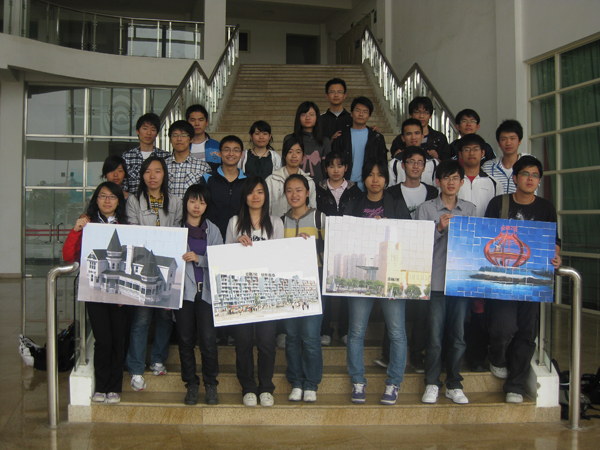 